Zabawy z piaskiem  - 16.04.2020Najważniejszym narzędziem w czasie tej zabawy są dziecięce rączki. To one przesypują, ugniatają i przesiewają piasek. Gotowe budowle można ozdobić kamykami, muszelkami, listkami. Żeby babki się udawały (i sprzątania było mało), będzie potrzebny piasek kinetyczny. Jest zawsze wilgotny, świetnie się klei i nie rozsypuje. Można kupić go w sklepie lub zrobić samemu, to tylko dwa składniki!Piasek kinetyczny:mąka kukurydziana (tyle, ile potrzebujecie piasku),olej spożywczy,barwnik spożywczy (opcjonalnie).Do mąki stopniowo dodajemy olej. Mieszamy do uzyskania odpowiedniej konsystencji.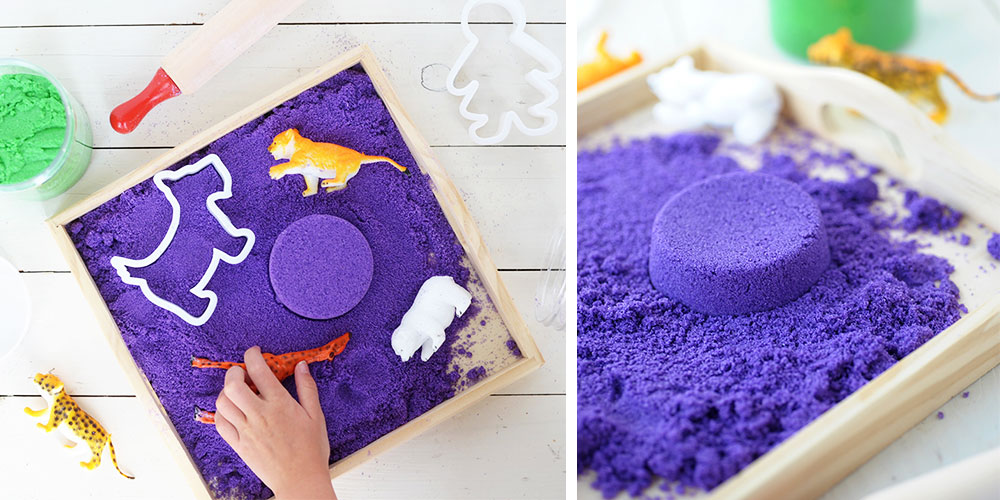  Wersja druga :Proporcje: np. 3 miarki piasku; 2 miarki mąki kukurydzianej; 1 miarkę wody z mydłem. Wymieszać , można dodać barwnika spożywczego.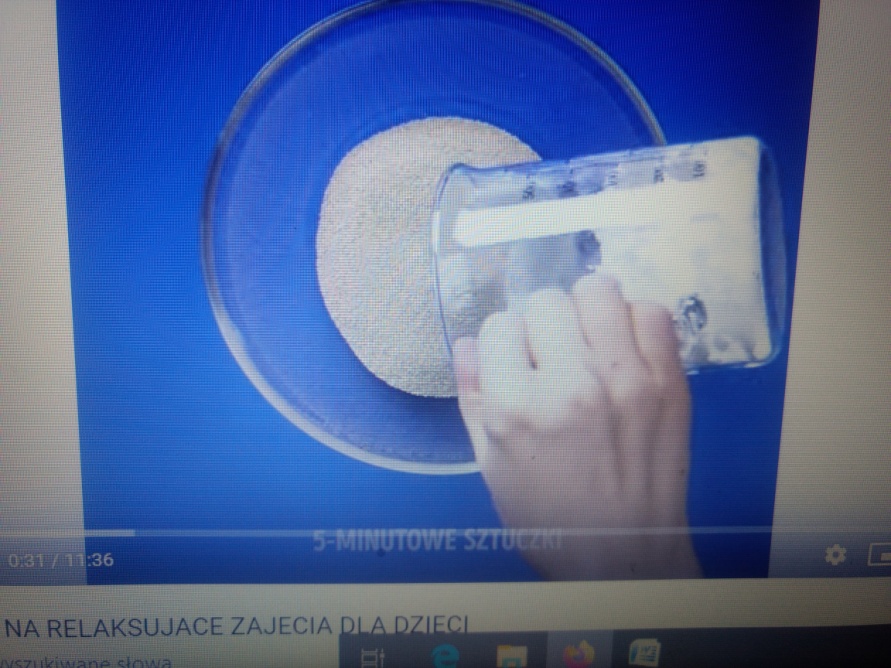 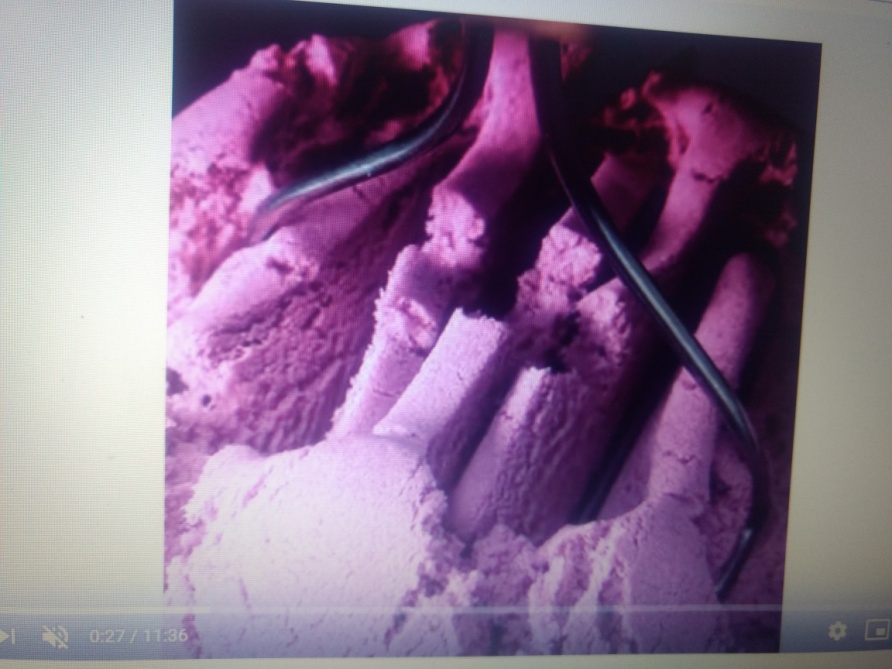 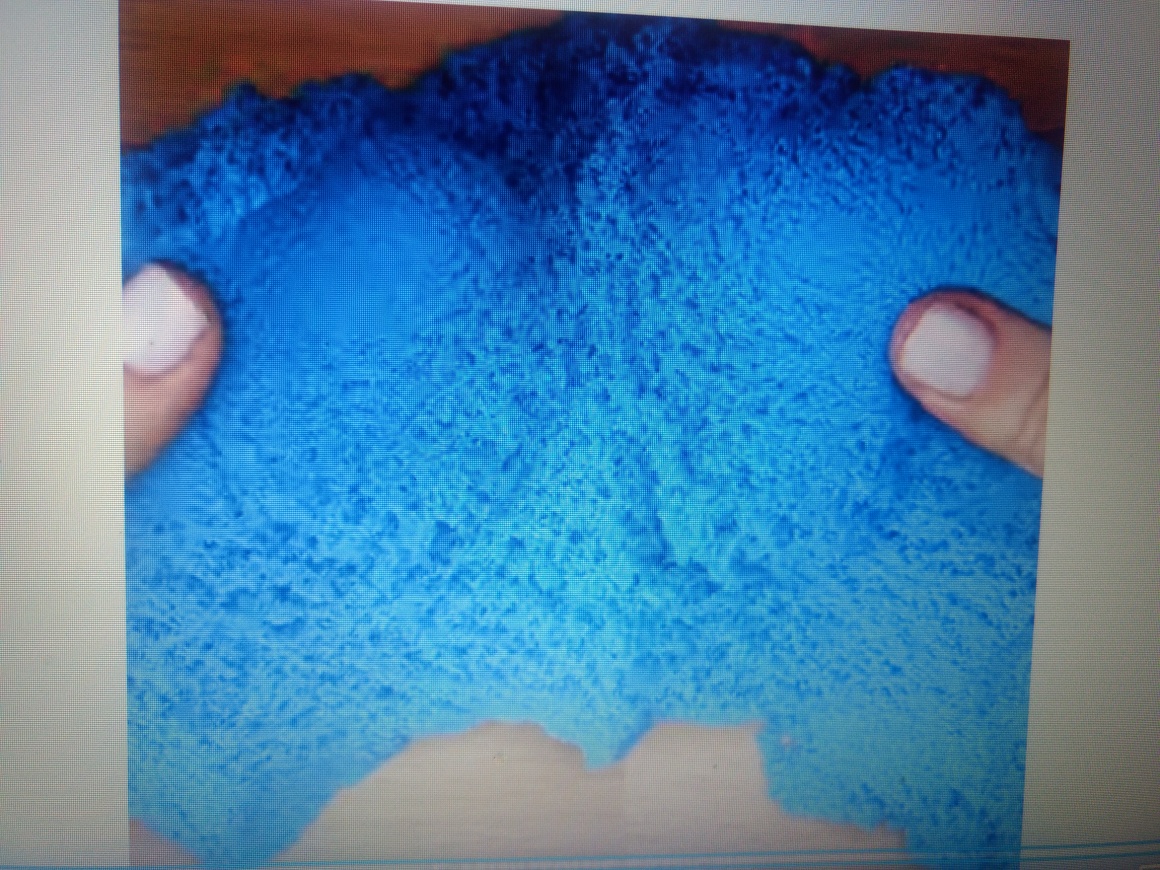 